Государственное бюджетное профессиональное образовательное учреждение «Новгородский областной колледж искусств им. С.В. Рахманинова»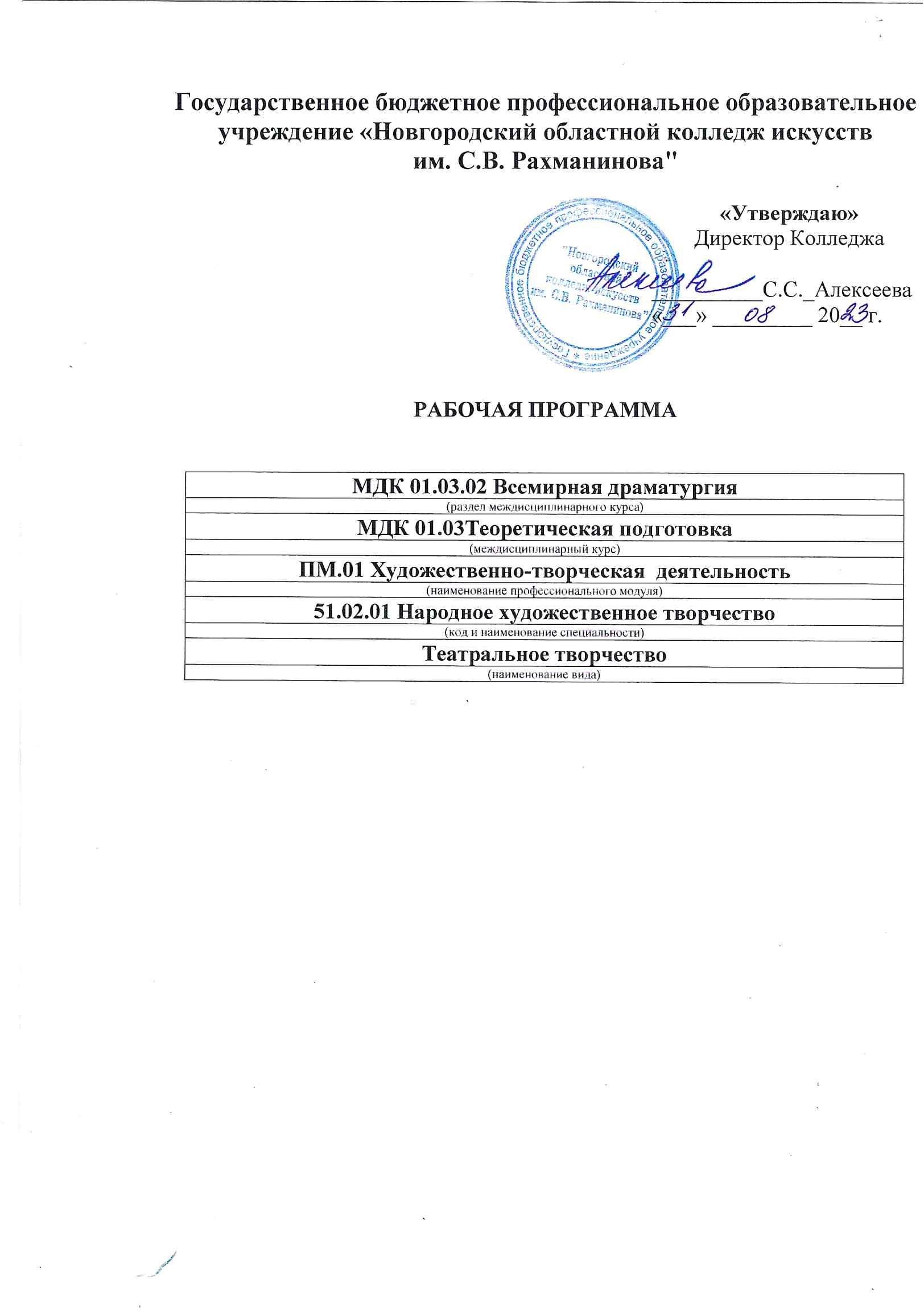 	Рабочая программаРабочая программа дисциплины ОП.12 «Основы композиции» составлена в соответствии с федеральным государственным образовательным стандартом СПО специальности 54.02.01 «Дизайн» (по отраслям), отрасль «Дизайн среды», утвержденным приказом Министерства просвещения и науки РФ от 23ноября 2020г. № 658.Введение.Рабочая программа учебного предмета ОП.12 «Основы композиции», ОПЦ «Общепрофессиональный цикл» является частью основной образовательной программы в соответствии с ФГОС по специальности 54.02.01 «Дизайн» (по отраслям) в культуре и искусстве, отрасль «Дизайн среды». Курс «Основы композиции» – дисциплина, имеющая специальную направленность, раскрывающая проблематику восприятия, познания и созидания художественного формообразования в пространстве и является одной из основных профессиональных формирующих дисциплин.В результате освоения образовательной программы у выпускника должны быть сформированы общие и профессиональные компетенции. Выпускник, освоивший образовательную программу, должен обладать следующими общими компетенциями (далее - ОК): ОК 01. Выбирать способы решения задач профессиональной деятельности применительно к различным контекстам; ОК 02. Осуществлять поиск, анализ и интерпретацию информации, необходимой для выполнения задач профессиональной деятельности; ОК 03. Планировать и реализовывать собственное профессиональное и личностное развитие; ОК 04. Работать в коллективе и команде, эффективно взаимодействовать с коллегами, руководством, клиентами; ОК 05. Осуществлять устную и письменную коммуникацию на государственном языке Российской Федерации с учетом особенностей социального и культурного контекста; ОК 06. Проявлять гражданско-патриотическую позицию, демонстрировать осознанное поведение на основе традиционных общечеловеческих ценностей, применять стандарты антикоррупционного поведения; ОК 07. Содействовать сохранению окружающей среды, ресурсосбережению, эффективно действовать в чрезвычайных ситуациях; ОК 08. Использовать средства физической культуры для сохранения и укрепления здоровья в процессе профессиональной деятельности и поддержания необходимого уровня физической подготовленности; ОК 09. Использовать информационные технологии в профессиональной деятельности; ОК 10. Пользоваться профессиональной документацией на государственном и иностранном языках; ОК 11. Использовать знания по финансовой грамотности, планировать предпринимательскую деятельность в профессиональной сфере.Выпускник, освоивший образовательную программу, должен обладать профессиональнымикомпетенциями (далее - ПК), соответствующими основным видам деятельности:Разработка художественно-конструкторских (дизайнерских) проектов промышленной продукции, предметно-пространственных комплексов:ПК 1.1. Разрабатывать техническое задание согласно требованиям заказчика;ПК 1.2. Проводить предпроектный анализ для разработки дизайн-проектов;ПК 1.3. Осуществлять процесс дизайнерского проектирования с применением специализированных компьютерных программ;ПК 1.4. Производить расчеты технико-экономического обоснования предлагаемого проекта;Техническое исполнение художественно-конструкторских (дизайнерских) проектов вматериале:ПК 2.1. Разрабатывать технологическую карту изготовления изделия;ПК 2.2. Выполнять технические чертежи;ПК 2.3. Выполнять экспериментальные образцы объекта дизайна или его отдельные элементы в макете или материале в соответствии с техническим заданием (описанием);ПК 2.4. Доводить опытные образцы промышленной продукции до соответствия технической документации;ПК 2.5. Разрабатывать эталон (макет в масштабе) изделия;Контроль за изготовлением изделий на производстве в части соответствия их авторскомуобразцу:ПК 3.1. Контролировать промышленную продукцию и предметно-пространственные комплексы на предмет соответствия требованиям стандартизации и сертификации;ПК 3.2. Осуществлять авторский надзор за реализацией художественно-конструкторских(дизайнерских) решений при изготовлении и доводке опытных образцов промышленной продукции, воплощении предметно-пространственных комплексов;Организация работы коллектива исполнителей:ПК 4.1. Планировать работу коллектива;ПК 4.2. Составлять конкретные технические задания для реализации дизайн-проекта на основе технологических карт;ПК 4.3. Контролировать сроки и качество выполненных заданий;ПК 4.4. Осуществлять прием и сдачу работы в соответствии с техническим заданием.2. Цель и задачи дисциплины «Основы композиции».     Курс«Основы композиции» – дисциплина,имеющаяспециальнуюнаправленность,раскрывающаяпроблематикувосприятия,познанияисозиданияхудожественногоформообразования в пространствеиявляетсяоднойизосновныхпрофессиональныхформирующихдисциплин.	Цельюкурсаявляетсяподготовкастудентовкобучениювусловияхпрофессиональнойспециализации,котораяосуществляетсяпосредством:- ознакомлениесосновнымивидамикомпозиции;-ознакомлениесосвойствами,закономерностямиобъемно-пространственныхформкаксредствамипрофессиональногопроектирования;- овладениянавыкамиобъемногомакетирования;- знакомствасвидамикомпозиции;-овладенияосновнымизакономерностямиобъемно-пространственнойкомпозиции;- формированияпроектнойкультурыихудожественноговкуса.Задачами курса являются:-датьосновудляразвитиясамостоятельностивпостановкекомпозиционныхзадач;- привитьнавыкивыполненияэскизныхмакетоввпроцессепроектнойкоммуникации;           - датьосновуразвитияобъемно-пространственногомышления.	Рабочая программа составлена в соответствии с рабочей программой воспитания и календарным планом воспитательной работы. http://noki53.ru/about/programma-vospitaniya.php3. Требования к уровню освоения содержания курса.     В результате изучения дисциплины студент должен:иметь практический опыт:           -композиционного построения на плоскости,            -композиционного построения объектов           - моделирование объектов различной формы, структуры и фактуры           - цветового моделирования формы           - моделирование различных объектов среды.уметь:          -пользоваться методикой архитектурно-дизайнерского проектирования, приемами формирования объектов и систем предметно-пространственной среды;-пользоваться приемами создания и продвижения авторского проектно-художественного замысла, стимулирования проектных инноваций;-приемами и средствами композиционного моделирования;знать:- основы композиции, закономерности визуального восприятия;          -основы типологии, композиционных особенностей и принципов предметного наполнения архитектурной среды;-роль художественных концепций в средовом проектировании.Образовательная деятельность при освоении образовательной программы или отдельных ее компонентов организуется в форме практической подготовки.Образовательная деятельность при освоении образовательной программы или отдельных ее компонентов организуется с использованием средств электронного обучения, с применением дистанционных образовательных технологий:электронные дидактические материалыобразовательные видеофильмыфоторепродукции картин, памятников архитектуры и скульптуры, фотоизображения окружающего мира (природы и общества) и т.п.презентацииВ зависимости от целей занятий могут использоваться электронная почта, социальные сети, мессенджеры.4. Объем дисциплины, виды учебной работы.Обязательная учебная нагрузка студента –34час., время изучения – 3 семестр. Форма итогового контроля – дифф. зачетТематический планРаспределение учебной нагрузки по семестрамСпециальность – «Дизайн среды»Форма обучения – очная5. Содержание дисциплины и требования к формам и содержанию текущего, промежуточного, итогового контроля (программный минимум, зачетно-экзаменационные требования).5.1. Содержание дисциплиныТребования к знаниям. Студент должен знать:основные понятия, изучаемые в данном разделе основные приёмы построения данного вида композиций, свойства этого вида композиций, способы применения в архитектуре и дизайне, закономерности восприятия, связь с другими видами ОПК.приёмы цветового решения данного вида композиций с целью создания эффектов заданных свойств.закономерности сомасштабности формы с окружающей средой.Требования к умениям.Студент должен уметь:- применять полученные знания по теории композиции при выполнении практических работ.- владеть основными навыками макетирования и цветопластического моделирования на основе заданного модуля и индивидуальных форм.-  уметь выполнять рабочий и итоговый макеты.-  учитывать масштаб человека при разработке формы.-  подготовить работы к итоговому просмотруОсобенности композиции в дизайне среды. Структура средовой композиции: объемно-пластическая и объемнопространственная композиции.1. Композиция как формальная эстетическая организация визуальных компонентов. 2. Содержание средовой композиции, средства и уровни ее формирования. 3. Способы и средства организации содержательное начало средового объекта.4. Понятие среды. 5. Структура средовой композиции.6. Место композиции в проектной деятельности дизайнера. 7. Категории композиции. 8. Тектоника. 9. Объемно пространственная структура. Категории объемно-пластической композиции. Взаимосвязь тектоники и объемно-пластической структуры.Формообразующие факторы пространственной основы средовых систем. 1. Понятие формообразующих факторов в дизайне среды. 2. Назначение объекта. 3. Природная и архитектурная среда 4. Материально-технические возможности, (материально-техническое разрешение функционального назначения объекта)Понятие объемно-пространственной композиции в дизайне среды. Структура объемно-пространственной композиции. 1. Пространство: виды организации пространства, их взаимосвязь. 2. Объемные тела. 3. Поверхности. Классификация объемно-пространственных композиций.1. Фронтальная композиция. 2. Объемная композиция. 3. Глубинно-пространственная. Формирование пространства: Горизонтальные элементы, формирующие пространство.1. Базовая плоскость. 2. Повышенная базовая плоскость. 3. Заглубленная базовая плоскость. 4. Надземная плоскость. Формирование пространства: Вертикальные линейные элементы. Единичная вертикальная плоскость. 1. Вертикальные линейные элементы. 2. Единичная вертикальная плоскость.Формирование пространства:Угловая конфигурация плоскостей. Параллельные плоскости.1. Угловая конфигурация плоскостей. 2. Параллельные плоскости.Формирование пространства: U-образная конфигурация плоскостей. Четыре плоскости. Замкнутое пространство. Проемы в элементах, формирующих пространство. 1. U-образная конфигурация плоскостей. 2. Четыре плоскости. Замкнутое пространство. 3. Проемы в элементах, формирующих пространство. Единство содержания и формы композиции в дизайне среды. Средовой подход.1. Идея, тема, образ. 2. Средовой подход. 5.2. Требования к формам и содержанию текущего, промежуточного, итогового контроляКонтроль знаний и умений студентов, обучающихся дисциплине «Технология исполнения изделий декоративно – прикладного искусства» помогает эффективно управлять учебно-воспитательными процессами и осуществлять качественную подготовку специалистов.Благодаря контролю между преподавателями и студентами устанавливается “обратная связь”, которая позволяет оценить динамику освоения рабочего материала, действительный уровень владения системой знаний, умений и навыков и на основе их анализа выносить соответствующие коррективы в организацию учебного процесса.Контроль знаний и умений студентов выполняет проверочную, обучающую, воспитательную и методическую функции. Показатели контроля служат главным основанием для суждения о результате учения.Контроль дает большие возможности для развития личности студента, формирования его познавательных способностей, выработки субъективных самооценочных представлений, развития потребности в самоконтроле. Контроль позволяет оценить методы преподавания, выбрать оптимальные варианты обучающей деятельности.Контроль знаний и умений студентов отвечает следующим требованиям:-планомерности и систематичности;-объективности (научной обоснованности);-всесторонности уровня сформированности основ профессиональной деятельности;-индивидуальности (учету индивидуального качества студента);- экономичности (оценке в короткий срок);-тактичности (спокойной деловой обстановке).Требования к контролю включают:знания: -государственного образовательного стандарта;-цели, задачи, содержание форм и методов обучения;умения:-организовать учебно-творческую деятельность;-создавать предметно-пространственную среду, обеспечивающую условия для творческого развития;-использовать современные инновационные технологии обучения.Помогает проследить реализацию требований к уровню квалификации студента:-готовность к профессиональной деятельности в качестве преподавателя дисциплин дизайна в учреждениях дополнительного образования;-студент должен уметь владеть на высоком профессиональном уровне мастерством в декоративно-прикладном искусстве и народных промыслах;-разрабатывать авторские проекты, макеты с учетом технологических требований;-использовать полученные знания, умения, и навыки в профессиональной деятельности, применять графические, конструктивные и пластические методы разработки и оформления авторских работ;-производить работу по отбору, анализу и обобщению подготовительного материала;-производить новые художественно-пластические решения для каждой творческой задачи;-разрабатывать художественно-графические проектыобъектов дизайна и средовых комплексов и воплощать их в материале;-рационально организовать свой труд и рабочее место.включает знания:-целей, задач, содержания, принципов, форм, методов и средств обучения в сфере -методов управления и организации работы художественно-творческого процесса;-закономерностей построения художественной формы и особенности восприятия;Знания проверяются на всех уровнях усвоения: репродуктивном, творческом.Требования к контролю являются, качественной реализацией требований ГОС СПО, включает в себя следующие виды контроля: предварительный, текущий, рубежный (периодический), административный, итоговый.Предварительный контроль позволяет определить исходный уровень знаний и умений по дисциплине, уровень познавательных возможностей, потребностей студентов к профессиональной деятельности, к саморазвитию.Текущий контроль стимулирует регулярную, напряженную и целенаправленную работу студентов, активизирует их познавательную деятельность, определяет уровень овладения умениями самостоятельной работы.Периодический (рубежный) контрольпозволяет определить качество освоения студентами учебного материала по разделам, темам, дисциплинам.Комплекс заданий составляет большую часть программы. Располагаются задания по степени трудности.Стандартизированный контроль позволяет оценить большое количество студентов. Он дает возможность получить студенту валидную (соответствие оценки ее целям по содержанию и степени трудности), надежную (устойчивость результатов оценки), стандартизированную оценку.Административный контроль направлен на оценку качества реализации государственных образовательных стандартов по дисциплине.Итоговый контроль направлен на проверку конечных результатов обучения дисциплине, овладение студентами системы знаний, умений и навыков. Он осуществляется на семинарах и государственных экзаменах, защите дипломного проекта.Результаты контроля знаний и умений студентов выражается в оценке. Оценка-это определение и выражение в условных знаках, а также в оценочных суждениях преподавателя степени усвоения знаний и умений, установленных программой по пятибалльной системе. Оценка имеет большое образовательное и воспитательное значение, организующее воздействие.Оценка знаний и умений студентов отвечает следующим требованиям: -объективности (действительный уровень усвоения учебного материала);-индивидуальности характера (уровень знаний конкретного студента);-гласности (должна быть оглашена);-обоснованности (должна быть мотивированной и убеждающей, соотносящейся с самооценкой и мнением учебной группы).Критерии оценки.Критерии оценки экзаменационного просмотра определяется соответствием основным требованиям:наличие всех самостоятельных и практических работ умение связывать теорию с практикой, правильность решения поставленных задач,соответствие подачи работ требованиям к просмотру,овладение навыками построения композиций,В соответствии с этими требованиями экзаменационная практическая работа оценивается следующим образом:Оценка «5» ставитсяза:наличие всех самостоятельных и практических работ в полном объёме,умение связывать теорию с практикой, правильность решения поставленных задач,соблюдение требований к подаче работ на просмотр,полное овладение изученными навыками построения композиций,за овладение навыками работы в изучаемых методах и приёмах.за умение применять изученные приёмы и методы на практике.Оценка«4» ставитсяза:наличие всех самостоятельных работ в полном объёме с незначительными недоработками, при отсутствии не более 20 % практических работ-клаузур,небольшие ошибки, допущенные при связывании теории с практикой (не более 20%) в решении практических задач,незначительные нарушения требований к подаче работ на просмотр,незначительные недочёты при овладении изученными навыками построения композиций,незначительные недочёты при овладении навыками работы в изучаемых методах формообразования,незначительные недочёты при овладении умением применять изученные методы формообразования на практике.Оценка «3» ставится:наличие самостоятельных работ в полном объёме с недоработками или при отсутствии не более 10% работ, при отсутствии не более 30 % практических работ-клаузур, значительные ошибки, допущенные при связывании теории с практикой (не более 30%) в решении практических задач,значительные нарушения требований к подаче работ на просмотр,значительные недочёты при овладении изученными навыками построения композиций,значительные недочёты при овладении навыками работы в изучаемых методах формообразования,значительные недочёты при овладении умением применять изученные методы формообразования на практике.Оценка «2» ставится:наличие самостоятельных работ с грубыми ошибками и недоработками или при отсутствии более 10% работ, при отсутствии более 30 % практических работ-клаузур, полное неумение или грубые ошибки, допущенные при связывании теории с практикой (более 30%) в решении практических задач, несоответствие требованиям подачи работ на просмотр,грубые ошибки при построении композиций,грубые ошибки или полное отсутствие навыков работы в изучаемых методах формообразования,грубые ошибки или полное неумение применять изученные методы формообразования на практике.6. Учебно-методическое и информационное обеспечение курса.Перечень основной и дополнительной литературы а) основная литература: 1 Ермолаева, Л.П. Основы дизайнерского искусства: учеб. пособие: рек. УМО/ Л.П. Ермолаева. – М.: Архитектура-С, 2009. -152 с.:a-рис. 2 Объемно-пространственная композиция: учеб.: рек. Мин. Обр. РФ / под ред А.В. Степанова. – 3-е изд., стер. – М.: Архитектура-С, 2004. 256 с: ил. 3 Шимко В.Т. Основы дизайна и средовое проектирование : учеб. пособие: рек. УМО по архитектур. обр./ В. Т. Шимко. -М.: Архитектура-С, 2007. -160 с.:a-рис. б) дополнительная литература: 1 Бесчастнов Н.П. Черно-белая графика : Учеб. пособие: доп. Мин. обр. РФ/ Н.П. Бесчастнов. -М.: Владос, 2002. -272 с.:а-рис. 2 Ермолаев, А.П. Основы пластической культуры архитекторадизайнера: Учебное пособие / А.П. Ермолаев, Т.О. Шулика, М.А. Соколова. – М.: «Архитектура-С», 2005. – 464 с. 3 Калмыкова, Н.В. Макетирование: учеб. пособие/ Н.В. Калмыкова, И.А. Максимова. -М.: Архитектура-С, 2004. -95 с.:a-рис. 4 Каримов, Г. А. Гармонизация архитектурных форм [Текст]: основы теории архитектурной композиции: Учеб. пособие / Г.А. Каримов ; АмГУ. Фак. приклад. искусств. - Благовещенск : Изд-во Амур. гос. ун-та, 2003. - 152 с. 5 Каримов, Г.А. Объемно-пространственная композиция [Текст] : учеб. пособие / Г.А. Каримов, И. С. Каримова; АмГУ. ФПИ. - Благовещенск: Издво Амур. гос. ун-та, 2003. - 54 с. 6 Каримова, И.С. Формирование проектно-образного мышления студентов специальности «Дизайн» средствами графики: монография / И.С. Каримова; АмГУ. – Благовещенск: Изд-во Амур. гос. ун-та, 2006. - 199 с.: ил. 7 Логвиненко, Галина Михайловна. Декоративная композиция [Текст]: учеб. пособие: Рек. Мин. обр. РФ / Г.М. Логвиненко. - М. : ВЛАДОС, 2004. - 144 с. 8 Основы композиции и дизайна мебели : учеб. пособие/ А. А. Барташевич [и др.] ; под ред. А. А. Барташевича. -Ростов н/Д: Феникс, 2004. -192 с.:a-ил 9 Стасюк, Н.Г. Основы архитектурной композиции [Текст]: учеб. пособие / Н. Г. Стасюк, Т. Ю. Киселева, И. Г. Орлова . - 2-е изд. - М. : Архитектура-С, 2004. - 96 с. 10 Чинь Ф. Д. К. Архитектура. Форма, пространство, композиция: [учеб.]/ Ф. Д. К. Чинь ; пер. с англ. Е. Нетесова, ред. Т. Вятчанина. -М.: АСТ: Астрель, 2005. -400 с.:a-ил. 11 Шимко В.Т. Архитектурно-дизайнерское проектирование : Основы теории: Учеб. пособие: Рек. УМО вузов/ В. Т. Шимко; Моск. архитектур. инт (гос. акад.), Каф. дизайна архитектур. среды. -М.: Архитектура-С, 2004, 2006. -296 с.:a-ил. Дисциплина обеспечивается также образцами работ из методического фонда дисциплины.7. Материально-техническое обеспечение курса Обеспечение дисциплины средствами обучения1. Лаборатория, оборудованная рабочими столами и стульями. 2. Наглядные пособия выполнения лабораторных работ из методического фонда. 3. Образцы по методике курсового проектирования из методического фонда.4. Стенды по темам курсовых и дипломных проектов в аудиториях и учебном корпусе. 5. Примеры выполнения лабораторных, курсовых и дипломных работ на электронных носителях. 6. Компьютер, мультимедиа-проектор.8. Методические рекомендации преподавателям.В организации начальной композиционной подготовки основным дидактическим материалом являются творческие композиционный задания, выполняемые студентами в ходе лабораторных работ. В способе постановки композиционного задания, формулировании условия, определения цели, установлении формальных ограничений выражается едва ли не самая существенная особенность методического подхода в обучении композиции. Практика обучения композиции на сегодняшний день представлена множеством оригинальных упражнений. Выделение основных типов и видов упражнений может способствовать методической ясности и определённости в планировании учебного процесса композиционной подготовки, организации композиционного практикума в соответствии с конкретными условиями и уровнем индивидуальных способностей учащихся без траты усилий на то, что уже найдено и апробировано на практике. Одновременно осознание общей картины возможностей постановки композиционных творческих заданий позволяет сознательно искать пути к совершенствованию конкретных методических приемов, отбора наиболее эффективных упражнений, уточнения их условий. В классификации, выделении основных типов упражнений получает отражение их объективная сторона, поскольку в этом спрессовывается коллективный опыт преподавания дисциплины. Однако в процессе решения конкретной композиционной задачи во взаимоотношениях преподавателя и студента раскрываются конкретные проявления. Они могут обнаружиться в подсказке направления на поиск конкретного решения, не имеющего однозначного варианта, демонстрации неких внешних действий в фиксации промежуточных эскизов, советов по отбору вариантов и пр., где проявляется субъективность индивидуального методического подхода, имеющего особое значение, которое окрашивает методику обучения композиции творчеством.  Базой для классификации имеет смысл взять разграничение педагогических целей композиционных упражнений, о которых заявляли уже первые авторы пропедевтических курсов. Все композиционные задания имеют двойную педагогическую цель: общую и конкретную (частную). Общая цель состоит в уяснении учащимися эстетической сущности композиции, развитии художественно-творческих способностей, эстетического вкуса, приобретения технического мастерства и практических навыков в области архитектурного формообразования. Однако постановка одной только общей задачи была бы трудновыполнимой для учащегося и не служила бы цели направленного воздействия на овладение теми или иными сторонами композиции: раскрыть отдельно взятый принцип композиции, развить или упрочить необходимый навык и т.п. Характер конкретной, частной цели выявляется в ограничительных условиях и требованиях, отражающих своеобразие методического подхода. Совокупность заданий позволяет судить о методической системе в целом и её направленности. На основе обобщения и сравнения композиционных заданий, можно выделить два основных типа: – задания, в условиях которых содержится предписание следовать определённому способу получения композиции (предписываются те ли иные конкретные действия); – задания, в условиях которых содержится характеристика композиции, ограничиваются формальные средства, определяющие образ искомой композиции. Особняком стоит третий тип упражнений, носящих «нетворческий», а аналитический характер. В них содержится требование не придумать собственную композицию, а провести композиционный анализ уже готовой композиции. Композиционные задачи первого типа определяют характер и направленность композиционного процесса. Они ограничивают способы решения композиции, указывают на необходимость использования того или иного конкретного способа преобразования форм или действий с ними. Характерными задачами этого типа являются следующие: – требуется сочинить какой-либо композиционный мотив и представить его в двух вариациях – графически на плоскости и в виде объемно-пространственного решения. («Поднять» графический узор, превратив его в рельеф). – дается куб (или другой простейший объем) и следует расчленить его на две части так, чтобы каждая из них могла бы представить самостоятельную композицию («негатив и позитив»). – задача, противоположная предыдущей: дается несколько исходных форм и требуется решить композицию таким образом, чтобы во внешних очертаниях прочитывалась заданная форма (шар, куб и пр.) – требуется решить композицию, используя проникновение одной заданной формы в другую. Для выполнения этих задач требуется сосредоточенное внимание к пространственным качествам формы, на всех этапах решения задачи надо удерживать в уме целостность образа и его трансформируемые структурные элементы. – Задачи, выдвигающие на первый план технико-конструктивные аспекты композиции. Главная их учебная цель - содействовать развитию творческих навыков, технической смекалки и изобретательства. Все эти задачи на преобразование. Решение композиции оговаривается использованием определенных материалов, конструктивных схем, технических приемов, как правило, тех, свойства и возможности которых учащимся не известны заранее. Прежде чем добиться соответствия материала конструкции, формы и достигнуть на этом основании композиционной  выразительности, учащимся надлежит эти свойства и возможности обнаружить самим. – Задачи на комбинаторику. Задается ограниченное количество исходных элементов. Требуется сочинить выразительную композицию, используя различные способы их сочетаний. При этом особо поощряется оригинальность решения, его нестандартность. Иногда ставится задача из ограниченного количества элементов получить максимум возможных сочетаний, которые удовлетворяют требованиям композиционного единства. Эти задачи нацелены на формирование психических качеств как специфических способностей к художественно-творческой деятельности в области предметно-пространственных искусств. Композиционные задачи второго типа преследуют образовательные цели. Они характеризуются рядом направлений в зависимости от того, какие из факторов формообразования авторы курсов считают приоритетными и нацеливают на них внимание воспитанников. Из обзора отечественных и зарубежных школ отмечались следующие основные композиционные темы заданий: – Задание отражает требование построить основные виды композиции: фронтальную, объемную, глубинно-пространственную. – Задание характеризуется требованием выявить формую, оно может конкретизироваться как выявление фронтальности, объемности, пространственности. Также может распространяться и на выявление геометрических качеств формы, физических – вид поверхности, плотность, весомость, логических – выразительности пластических проявлений формы. – В задании требуется решить композицию, опираясь на указанные средства выразительности и гармонизации: ритм-метр, тектоника, пропорции, контраст-нюанс, симметрия-асимметрия, масштабность.  – Условием задачи ограничивается свойство формы, которое должно быть активно задействовано в решении композиции, например, фактурные или текстурные отношения, определённый геометрический вид и т.п. Иногда в условиях задачи формальные ограничения могут захватывать ряд позиций одновременно, значительно суживая веер возможных композиционных решений. Считается, что в определённых условиях это способствует направленному освоению нужных выразительных средств. В практике пропедевтического обучения обращает внимание использование коллективных условий организации композиционного практикума. Чаще всего вся учебная группа работает под руководством преподавателя над одним только композиционным заданием. Каждый из учащихся ищет свое, индивидуальное решение, которое затем сопоставляется с работами своих коллег. Однако иногда задание ставится для коллективной работы небольшой группе студентов, например, в таком виде. «Выполнить современную пространственную форму люстры асимметричной формы из нескольких неодинаковых фрагментов. Обязательное условие: ряд основных линейных элементов люстры должны соответствовать гравитационным направлениям. Указанные фрагменты исполняются участниками группы индивидуально, но монтируются совместно с учётом задуманной и предварительно согласованной композиционной идеей». Дидактическая интерпретация теоретического материала в актуализированные средства композиции определяет основной узел теоретико-методологической проблемы, требующий диалектического подхода к ряду ключевых вопросов: – согласование объективных обстоятельств, исходящих из нормативных языковых требований, с субъективными – возможностей использования норм и регулирующих условий в выражении искомого содержания композиции в дизайне среды как многовариантного текста;. – совмещение объективированных согласованных требований методики пропедевтики в дизайне как науки с конкретным методическим творчеством педагогов, переводящими их в живой художественный процесс, где каждая композиционная задача может быть поставлена и решена совместными усилиями преподавателя и студента как некое проявление авторской индивидуальности. 9. Методические рекомендации по организации самостоятельной работы студентов.Самостоятельная работа представляет собой обязательную часть основной профессиональной образовательной программы и выполняемую студентом вне аудиторных занятий в соответствии с заданиями преподавателя. Результат самостоятельной работы контролируется преподавателем. Самостоятельная работа может выполняться студентом в учебных кабинетах и мастерских, читальном зале библиотеки, компьютерных классах, а также в домашних условиях. Самостоятельная работа студентов подкрепляется учебно-методическим и информационным обеспечением, включающим учебники, учебно-методические пособия, конспекты лекций, аудио и видео материалы.Самостоятельная работа студентов (СРС) это активная форма индивидуальной деятельности, направленная на завершение выполненного задания, формирование умений по оформлению работы, умению подготовить ее к экспонированию. Самостоятельная работа предполагает организовывать выставки своих работ.Целью разрабатываемой системы самостоятельных работ по дисциплине «Основы композиции» является выработать умение самостоятельно завершать работу и готовить ее к экспонированию.Самостоятельная работа является обязательной. Педагог должен на каждом уроке проверять самостоятельную работу студентов, без которой невозможно дальнейшее развитие совершенствование приобретенных навыков и умений у студентов, а также закрепление полученных знаний. Цели самостоятельной работы: систематизация и закрепление теоретических знаний; углубление и расширение знаний; развитие творческой инициативы; формирование самостоятельного мышления, способностей к саморазвитию.Самостоятельная работа предполагает выполнение следующих видов работ:Выполнение эскизов композиций, форм с заданными свойствами.Воплощение в материале самостоятельно разработанных эскизов форм с заданными свойствами.Разрабатывать колористические решения, сообразуясь с закономерностями влияния цвета на форму.Выполнениеклаузур по заданной теме на занятии. ПП Профессиональная подготовкаОПЦ Общепрофессиональный циклОП.12 «Основы композиции»(наименование мдк, дисциплина)54.02.01 Дизайн (по отраслям)(код и наименование специальности)Отрасль «Дизайн среды»Принята на заседанииПредметно-цикловой комиссииПротокол №1 от «31»_08 2023_г.Принята на заседанииПредметно-цикловой комиссииПротокол №1 от «31»_08 2023_г.Председатель ПЦКПредседатель ПЦКРазработчикиСполохова Ю.В.Сполохова Ю.В.Мальченко И.Ю. (подпись)(расшифровка) (подпись)(расшифровка) (подпись)(расшифровка)«31» 08 2023_г._______«31» 08 2023_г._______«_31» 08_ 2023_г.«Согласовано»Заместитель директора по учебнойи организационно-методической работе:«Согласовано»Заместитель директора по учебнойи организационно-методической работе:С.Н. Зимнева(подпись)(расшифровка) «31» 08 2023г. «31» 08 2023г.Наименованиеразделов и темМакс.нагр.студ. чКол-во аудиторных часов при очной форме обученияВсего групп. урокиКол-во аудиторных часов при очной форме обученияВсего групп. урокиСамост.раб.студ.Наименованиеразделов и темМакс.нагр.студ. чТеоретич.обучениеПрактическая работаСамост.раб.студ.III семестрIII семестрIII семестрIII семестрIII семестрОсобенности композиции в дизайне среды. Структура средовой композиции: объемно-пластическая и объемнопространственная композиции.2Категории объемно-пластической композиции. Взаимосвязь тектоники и объемно-пластической структуры.Формообразующие факторы пространственной основы средовых систем. 24Понятие объемно-пространственной композиции в дизайне среды. Структура объемно-пространственной композиции. 24Классификация объемно-пространственных композиций2Формирование пространства: Горизонтальные элементы, формирующие пространство.2Формирование пространства: Вертикальные линейные элементы. Единичная вертикальная плоскость. 2Формирование пространства:Угловая конфигурация плоскостей. Параллельные плоскости.2Формирование пространства: U-образная конфигурация плоскостей. Четыре плоскости. Замкнутое пространство. Поемы в элементах, формирующих пространство. 24Единство содержания и формы композиции в дизайне среды. Средовой подход.24Всего341816Вид учебной работыВсегоНомера семестровВид учебной работыВсегоIАудиторные занятия (теоретические занятия)3434Всего3434Вид итогового контроляДифф.зачет